 муниципальное автономное дошкольное 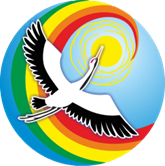 образовательное учреждение детский сад № 24 «Журавушка»  комбинированного вида города Искитима Новосибирской областиОбщий праздник для детей младших, средних, старшей и подготовительной группы«День рождения детского сада»Автор:Дребушевская Т.А., воспитательг. Искитим, 2017В зале звучит музыка.Ведущая. Дорогие гости, мы очень рады встрече с вами на дне рождения детского сада.День рождения бывает не только у ребят,И сегодня отмечает день рождения детский сад.Отмечать нам праздник нужно прямо с раннего утра,Крикнем радостно и дружно:С днем рождения, УРА! (все дети кричат «Ура!»)Дети старшей группы «Звездочки» читают стихиВаня. Знают взрослые и дети лучше сада нет на свете!Наш любимый и родной именинник дорогой.Арина. Протяну свои ладошки, поделюсь своим теплом,Пусть и вам теплее станет в нашем доме дорогом.Юля. С днем рожденья поздравляем наш любимый детский сад,Счастья, радости желаем для гостей и для ребят!Семен. Будем петь и веселиться, в игры шумные играть,А пока всем предлагаем праздник песенкой начать!ПЕСНЯ «ДЕТСКИЙ САД» (группа «Звездочки»)Свет гаснет. Звучит музыка. Свет прибавляется. На сцене появляется Баба-Яга. Баба-Яга выходит с куклой Кузи, завернутой в пеленки.Б.Я. Ути-пути, ути-пути. Яхонтовый ты мой. Ну что, не мокренькие мы? Вот и ладеньки, вот и хорошо (разворачивает куклу и усаживает в уголок).Сиди здесь, а я сейчас приберусь.Поет: стану рано поутру, поутру, поутру,Всю посуду приберу, приберу, приберу.Солнышко на дворе, а в саду тропинка,Сладкая ты моя, ягодка-рябинка.(обращается к Кузе) Ну вот, Кузенька, и прибралась.ВХОДИТ КУЗЯКузя. Чего прибралась?Баба-Яга. Ой, да ты никак заговорил? (обращается к кукле)Кузя. Это не он, это я.Баба-Яга (испуганно смотрит на Кузю). А-а, пришел? Не забыл?Кузя. Пришел. В как же не прийти? Как-никак праздник на носу.Баба-Яга. На каком носу?Кузя. А вот на таком!Баба-яга. А когда?Кузя. Ну ежели на моем носу-то скоро, а ежели на твоем – то ешшо неделю надо дожидаться.Баба-Яга. Что ж ты сердишься-то, ягодка моя?Кузя. Да не сержусь я, просто себя в порядок надо привесть. Ведь дата-то нонча необыкновенная, именины ведь у детского сада! Да и тебе не мешало б причепуриться.Баба-Яга. Чаво?Кузя. Чаво, чаво, себя в порядок привести!Баба-Яга. А я и так хороша.Кузя. Ну, как хочешь, а я пошел гостей встречать.Баба-яга. А я, яхонтовый?Кузя. А тебе секретное задание. Слушай сюда! Испеки праздничный пирог. Нет, лучше каравай!Баба-Яга. Хорошо, яхонтовый, я сейчас по сусекам поскребу, да по амбарам помету.Кузя. Только смотри, чтобы не получилось, как у дедки с бабкой.Баба-Яга. А чего получилось?Кузя. Али забыла? Напомню. Бабка по сусекам да по амбарам прошлась, колобок испекла, да на окошко и выставила, а он прыг с окошка да и убег.Баба-Яга. Ой, беда-то какая.Кузя. Так чтоб с пирога глаз не спускала, поняла?Баб-Яга. Поняла, яхонтовый мой. (уходит)Кузя (обращается к детям). Ой, как повзрослели! А взрослые все такие же молодые, счастливые, улыбающиеся (машет рукой).Ведущая. Дорогой наш Кузя! Мы очень рады встрече с тобой.Кузя. Ах, красота-то такая! А вы хотите отправиться в Именинную страну?Тогда за мной скорее паровозиком вставайте,В пути движенья точно повторяйте!ИГРА «ПАРОВОЗ» (веселая музыка)Мы всех детей в страну волшебную везем (шагом)Успеть чтоб вовремя, мы пустимся бегом (бег)Вот поворот, чтоб в речку не упасть, на правой ножке нам придется поскакать (прыжки)А это мост, и ветром нас качает, с пути тот ветер всех сбивает (спиной вперед)И снова поворот такой крутой! Кто сможет устоять – герой! (прыжки)Какая ветка на пути! Пригнемся, чтоб под ней нам проползти (на корточках)ЗВУЧИТ ПЕСНЯ «МАЛЕНЬКАЯ СТРАНА»Ну вот, наконец-то мы попали в Именинную страну!А что же в ней делают? (поздравляют, поют песни, танцуют, веселятся)А здесь никто не сомневается, что лучший праздник – День рожденья называется?Дети, а давайте будем играть только в зимние игры, потому что день рождения у садика зимой?ИГРА «СНЕЖНАЯ КОРОЛЕВА» (для средних групп)МУЗЫКАЛЬНАЯ ИГРА «ЗИМА» (для младших групп)ИГРА «СУГРОБ ДРУЖБЫ» (для старшей и подготовительной групп)ПЕСНЯ «АХ КАК ХОРОШО В САДИКЕ» (средние группы)ИГРА «ВОТ ТАК!»Как дела?Дети. Вот так! (показывают большой палец)Как в детсад идете?Дети. Вот так! (изображают ходьбу на месте)Как домой из садика бежите?Дети. Вот так! (бегут на месте)Как без воспитателя шумите?Дети. Вот так! (топают ногами)А как в тихий час спите? Дети. Вот так! (складывают ладошки вместе, прикладывают к щечке, закрывают глаза)Как над шутками смеетесь?Дети. Вот так! (схватившись за живот, смеются)А как плачете, когда мама не дает шоколадку?Дети. Вот так! (трут кулачками глаза, изображая плач)Как шалите?Дети. Вот так! (надувают щеки и хлопают по ним)Кузя. Дети, а вы знаете, кто живет в Именинной стране? Отгадайте загадку:У кого хвост крючком, ушки торчком, а нос пятачком?Правильно, поросенок. Давайте его к нам позовем. Хрюша!!!ВХОДИТ ХРЮША – РОСТОВАЯ КУКЛА, ЗДОРОВАЕТСЯ С ДЕТЬМИ, ОБНИМАЕТСЯ С КУЗЕЙКузя. Хрюша, я знаю – ты отлично танцуешь! А кто хочет с Хрюшей поплясать?ОБЩИЙ ТАНЕЦ С ХРЮШЕЙПод музыку входит баба-Яга.Баба-Яга. Слышу, слышу, яхонтовый мой, голосок твой звонкий.Кузя. Бабуля, да ведь я не один. Ребята мне помогали, да и взрослые. А ты, гляжу, не выполнила секретное задание-то. Где наш каравай?Баба-Яга. Кузьма, ты не перепрыгался? Это только в сказке все быстро делается. Я тесто замесила, ему еще подойти надо, и только потом каравай печь. Вот поиграете, пообедаете, поспите – тогда и каравай будуте есть! Только кто же его детям принесет? У меня ступа сломалась…Кузя. И я не могу, меня Нафаня к себе в гости пригласил!Хрюша (показывает на себя).Кузя. Хрюша его детям принесет!!! Ждите его вечером!!! А пожелать я вам хочу, чтобы детский сад наш еще краше становился день ото дня.Баб-Яга. А я желаю, чтобы звонкий смех звенел веселей, да все здоровы были. До свидания, яхонтовые мои!ОБЩАЯ ФОТОГРАФИЯ НА ПАМЯТЬПОД МУЗЫКУ ДЕТИ ВЫХОДЯТ ИЗ ЗАЛА